Bleasby WI, St Mary’s Church and the Village Hall wish to celebrate World Kindness Day by inviting you to aKindness Coffee MorningonFriday 17 November10.00 to 12.00at the Village HallPlease come along and join us for a chat over a cuppa, and bring a friend if you like.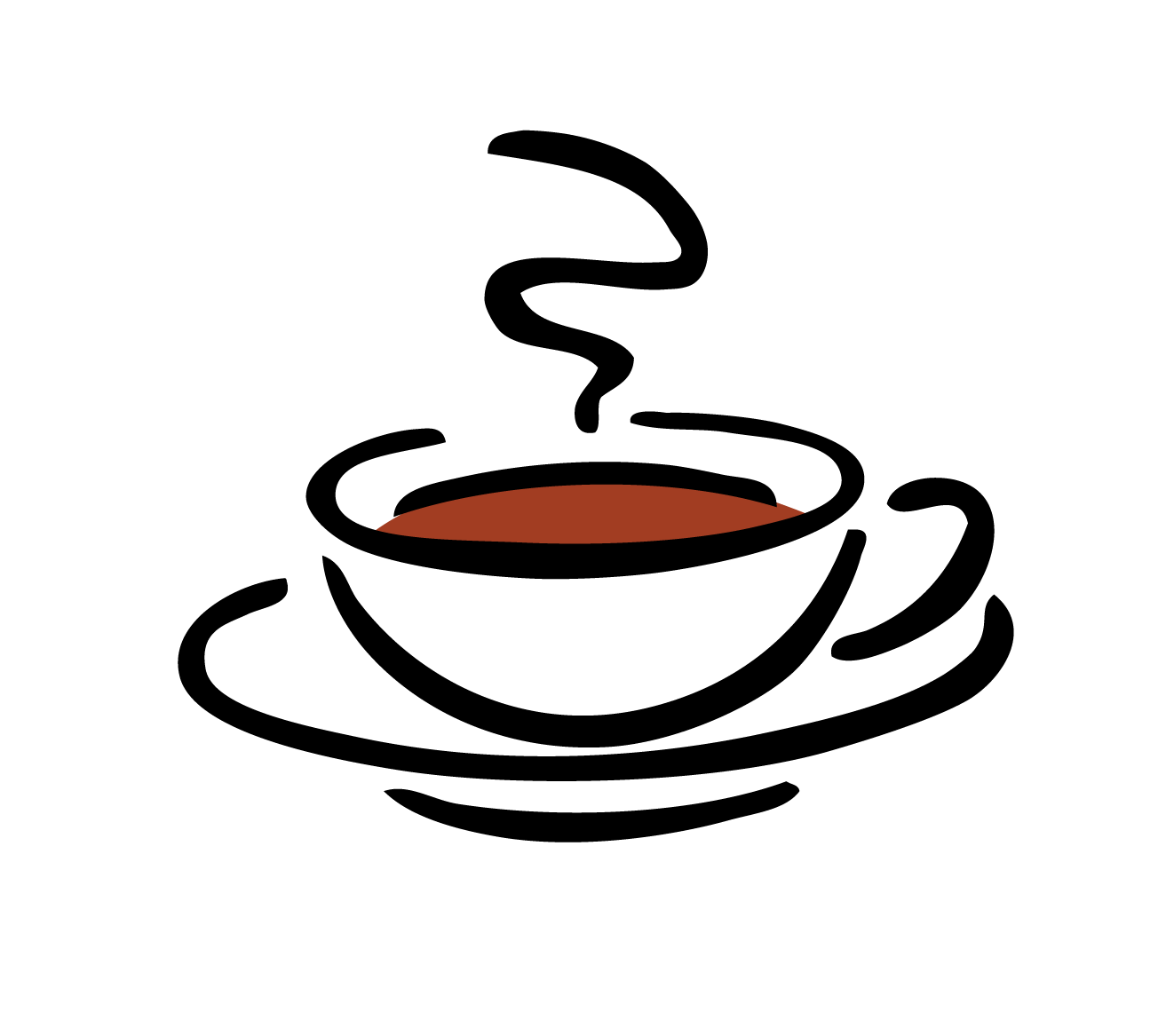 If you need a lift please call: Rachael 830296